Prázdniny 2018Provoz: 7:00-17:00 hod. Cena 2.900 Kč (program, výlet, celodenní strava, angličtina, odměny, koupání v bazénu, rozdělení dětí do skupin podle věku).   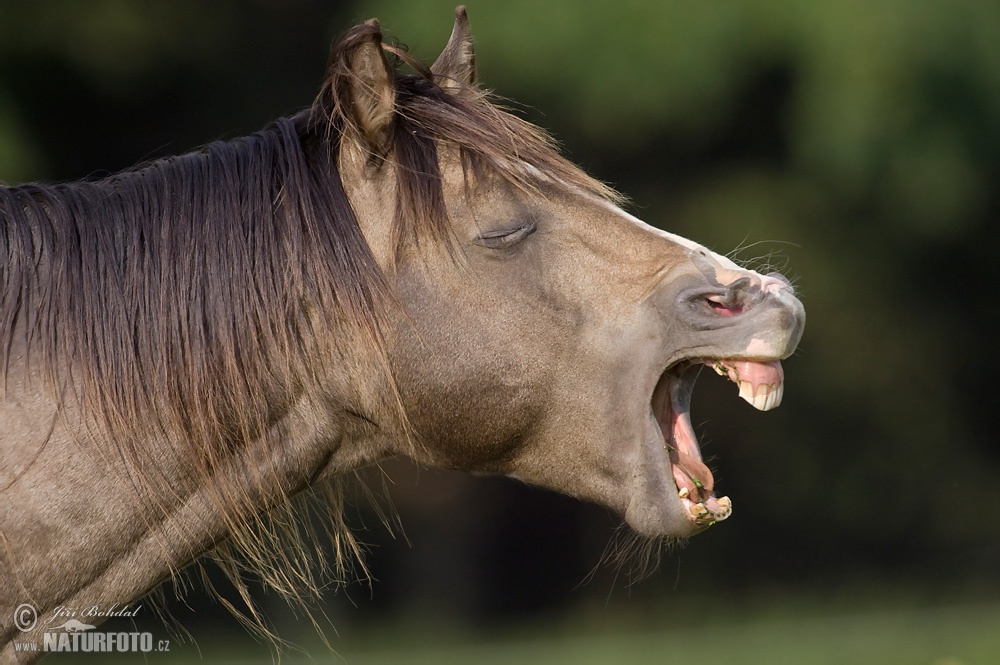 Týdny a témata:Přihláška na prázdninový provoz v NEMU 2018  Adresa: Nad Bahnivkou 140,251 01 ŘíčanyČíslo účtu : 43-8150640237/0100VS-rodné číslo dítěte, zpráva pro příjemce: jméno dítěteTel: 606 541 712e-mail: babyclubnemo@seznam.cz, www.nemoricany.czCena za týden včetně celodenní stravy a celodenního výletu: 2.900 KčJméno a příjmení dítěte:---------------------------------------------------------Rodné číslo dítěte: --------------------------------------------------------Adresa: -----------------------------------------------------------------------------Zdravotní pojišťovna: ----------- e-mail:-------------------------------------------Telefony:  matka ---------------------------  otec- --------------------------------Zakroužkujte týden/týdny:       1            2        3           4           5            Cena celkem:--------------------------------------------Číslo Vašeho účtu pro případné přeplatky:----------------------------------------U svého dítěte upozorňuji na zdravotní omezení, alergie, zvláštnosti:Udělení souhlasu od rodičů:  Prohlašuji, že je mé dítě řádně očkováno, při nástupu na prázdninový provoz podepíši  potvrzení o bezinfekčnosti dítěte. Jsme si vědomi, že částka je vratná pouze na základě potvrzení od lékaře, že dítě bylo po celý týden nemocné. Jsme si vědomi, že kapacita je omezená a přednost mají ti, kteří uhradí částku nejpozději do konce května.  Uděluji souhlas  s využitím fotodokumentace na propagaci MŠ a ZŠ NEMO.Podpis zákonných zástupců:------------------------------------------------------                   1.9.7.-13.7.2018: Nejkrásnější zvíře,zvíře pro rytíře, jmenuje se kůň.2.16.7.-20.7.2018                   Star Adventure3.23.7.-27.7.2018                   Sportovní týden4.30.7.-3.8.2018                    Velké dinosauří putování  5.6.8.-10.8.2018                    Indiánské dobrodružství   